Специальность: 23.02.03 Техническое обслуживание и ремонт автомобильного транспортаКурс: 2 , группа: ТМ1811Дисциплина: Инженерная графикаФИО преподавателя: Шабрамова Л.К.Тема: Графическая работа №17 «План автотранспортного предприятия с расстановкой оборудования»Выполнить чертеж по примеру в программе Компас 3Д, применяя следующие указания: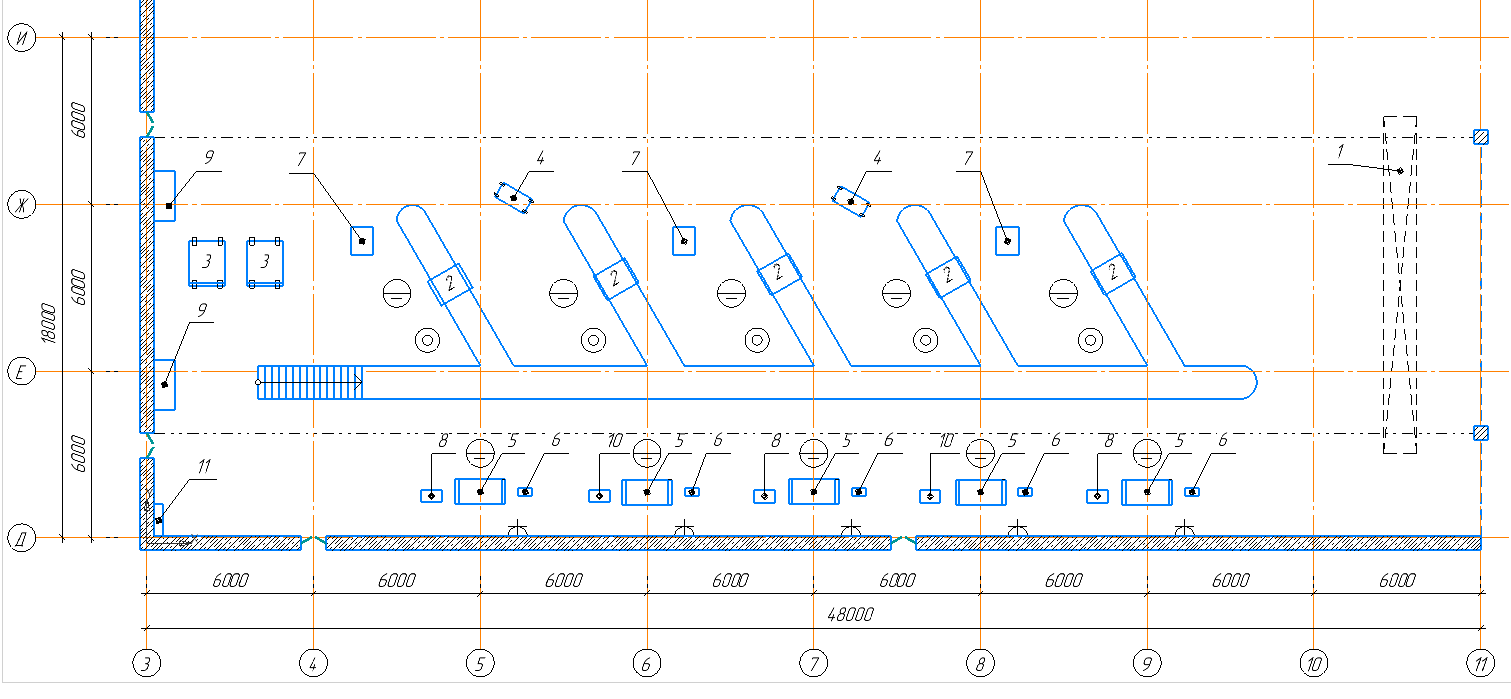 Команда для выполнения координационной сетки, с размерами (цифровые и буквенные оси)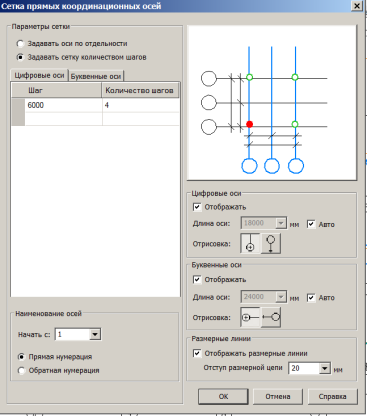 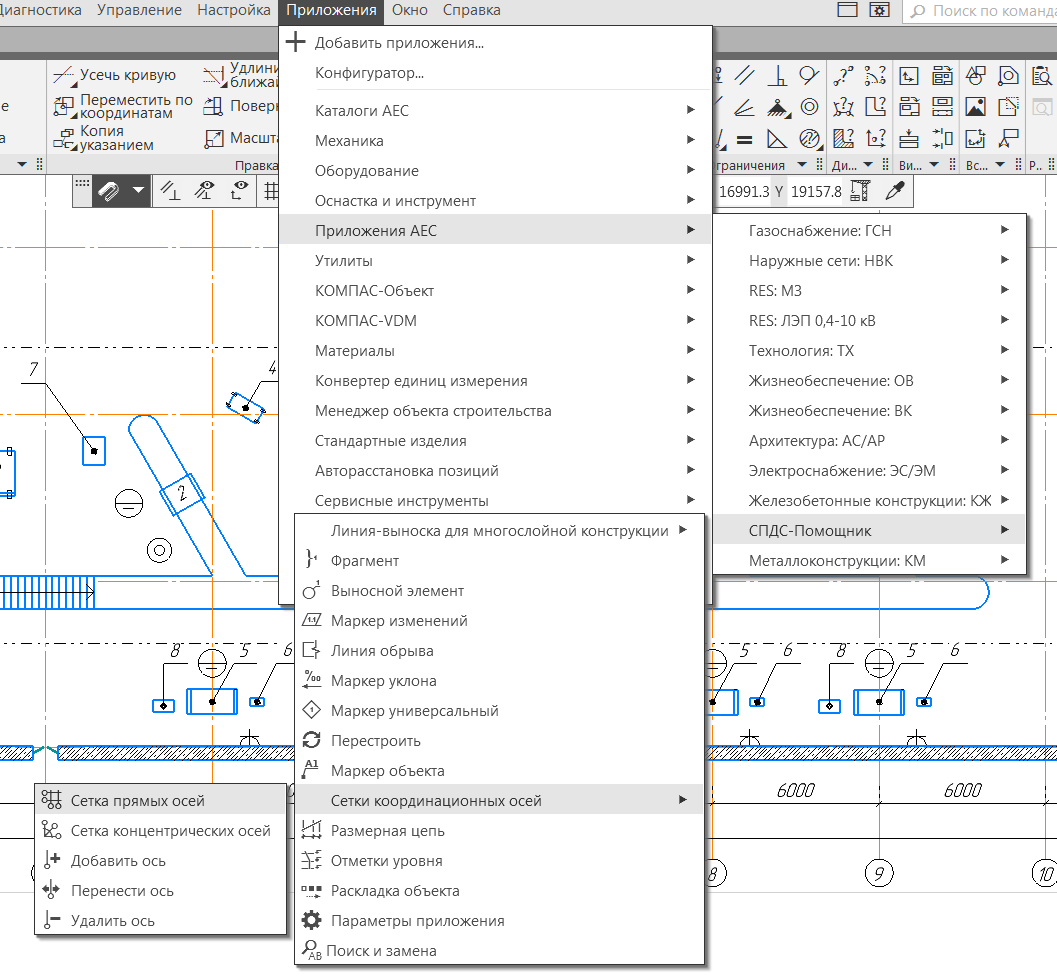 Команда для выполнения стен и дверей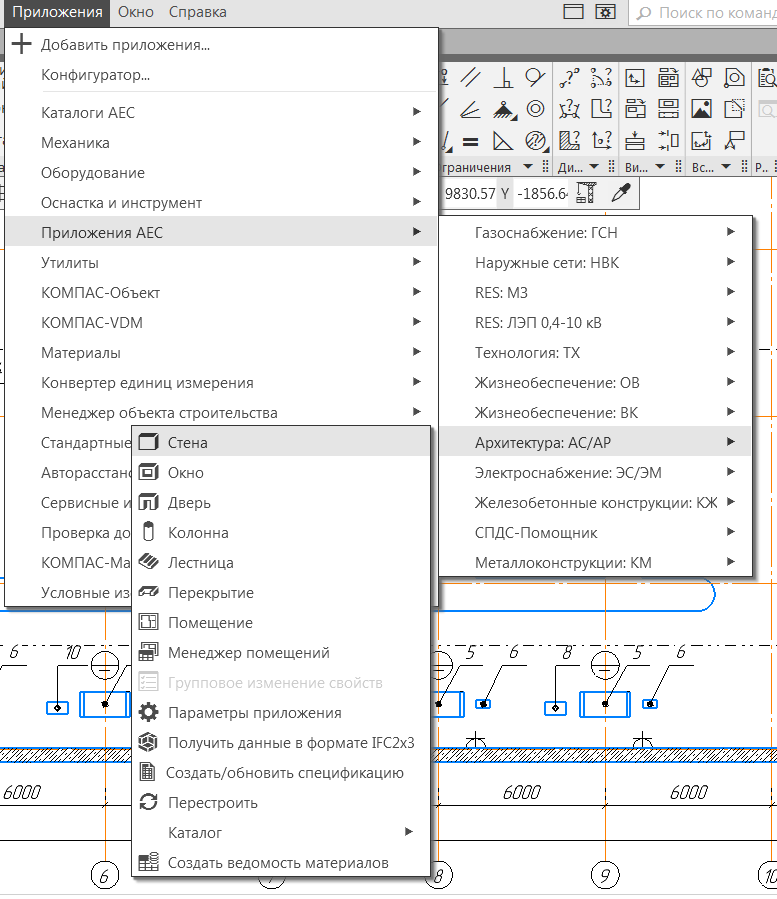 Вычертить оборудование по примеру, размеры взять из спецификации оборудования, данную спецификацию разместить на этом же чертеже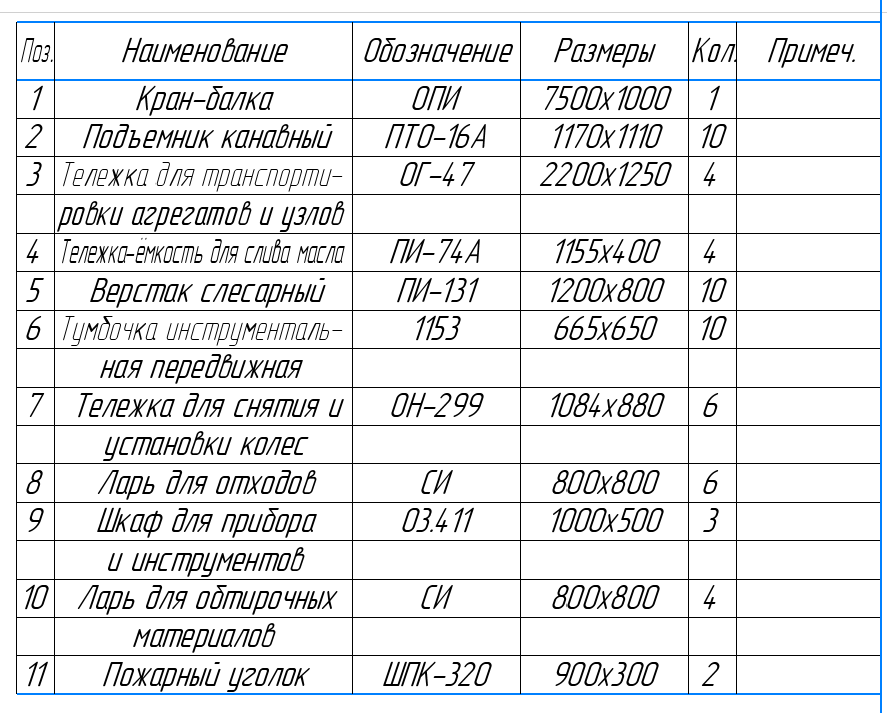 Команда для выполнения спецификации оборудования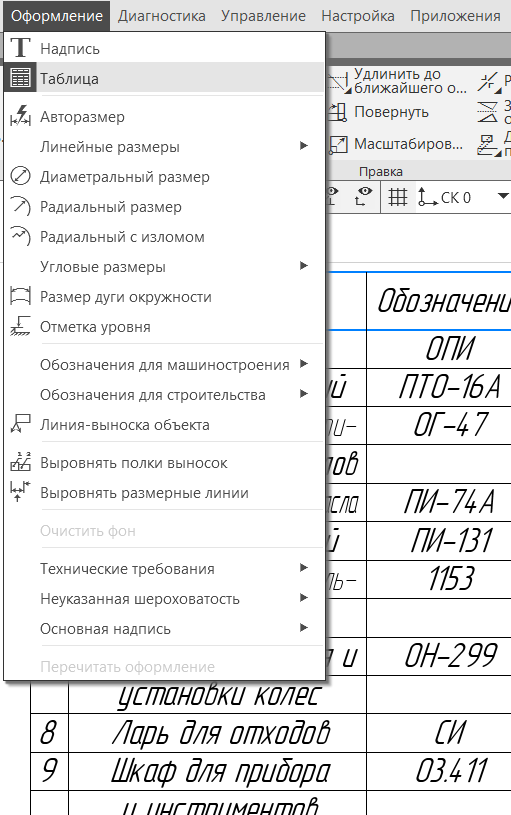 Размеры спецификации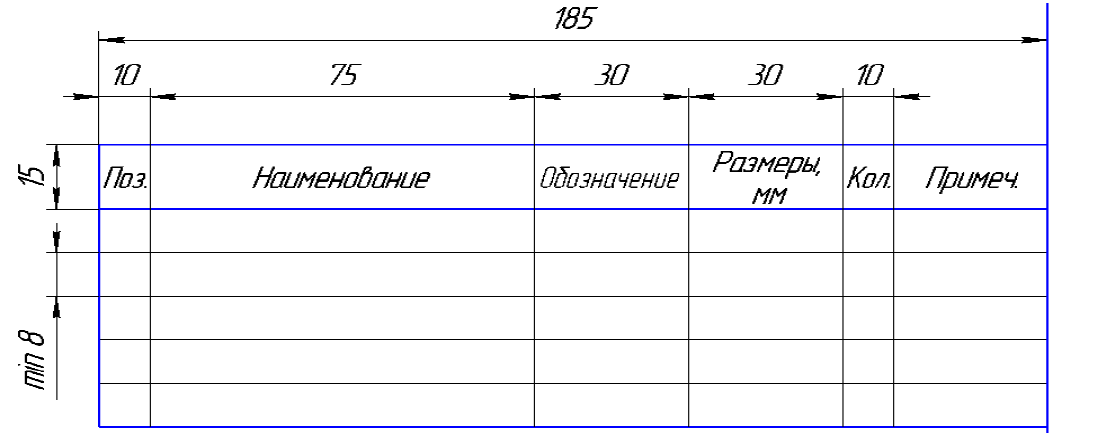 Команда выполнения позиций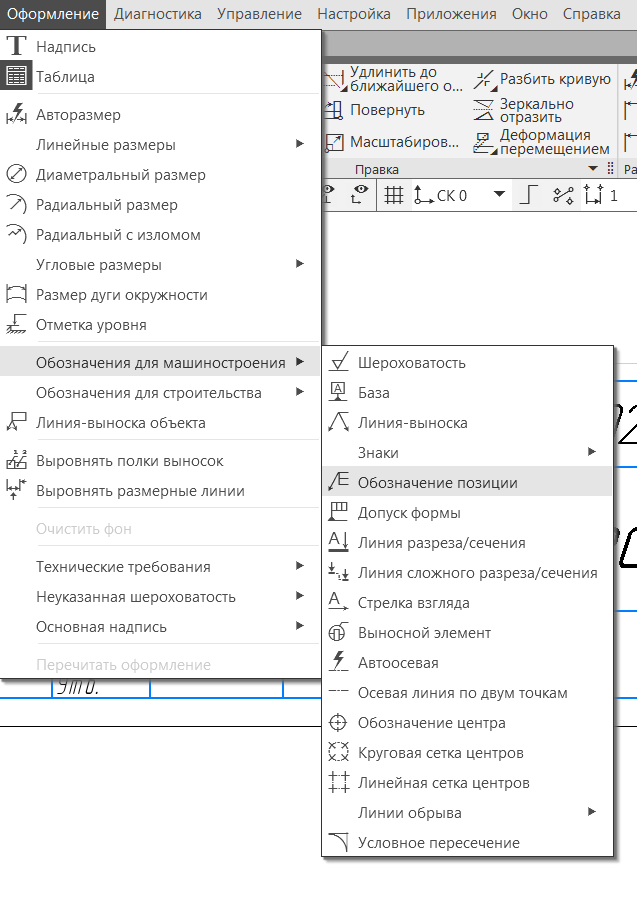 Заполнить основную надпись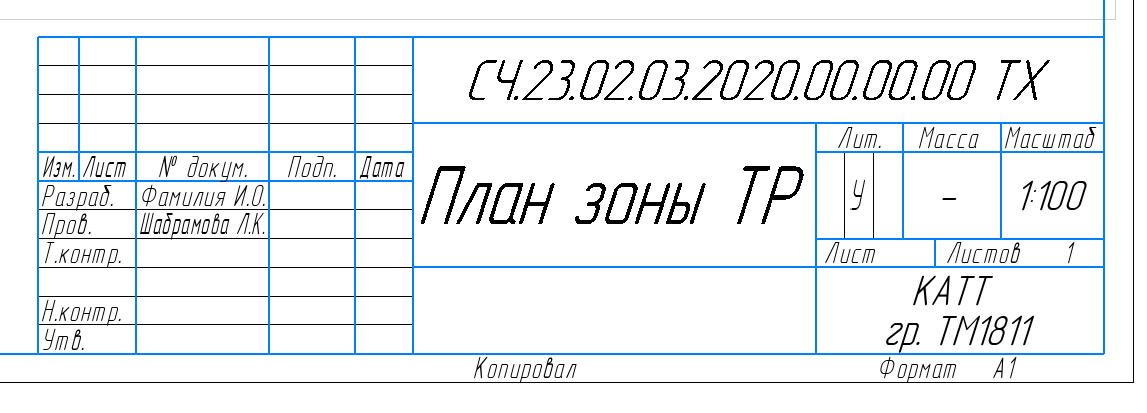 Выполнить условные обозначения, по примеру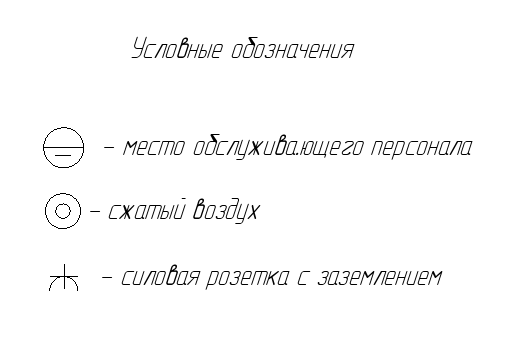 Оформить чертеж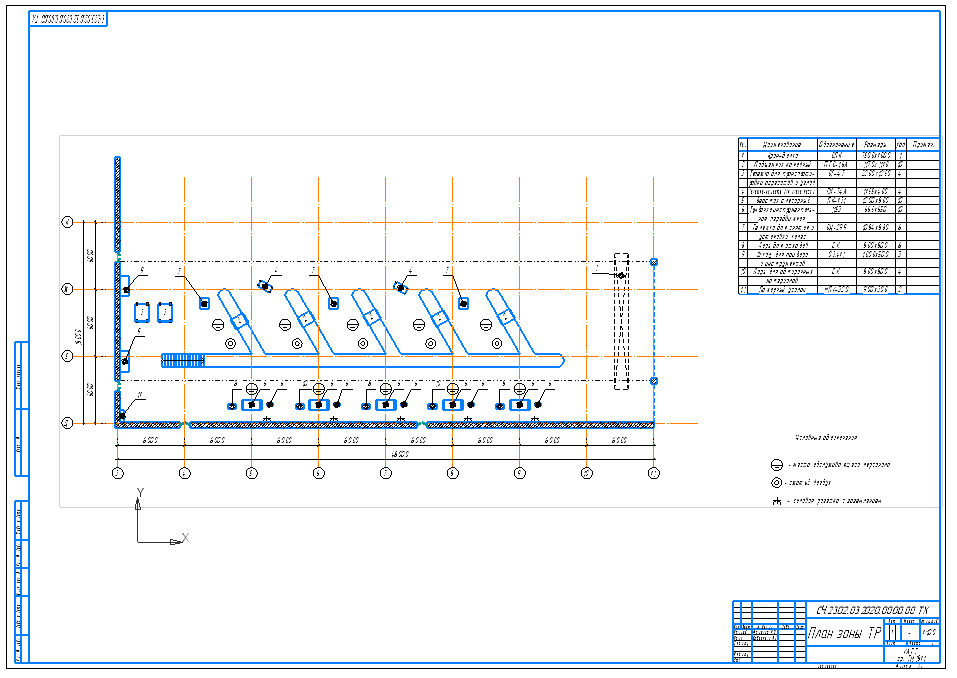 Примечание: Выполненную работу сдать в электронном формате 19.03.2020 до 15.20, на электронную почту ing.graf2020@mail.ru